Муниципальное бюджетное дошкольное образовательное учреждение«Детский сад с. Стрелецкое»Красногвардейского района Белгородской областиИНФОРМАЦИЯ ДЛЯ РОДИТЕЛЕЙ«Музыкальные игрушки»Подготовила:                                                                                                                                   музыкальный руководительОстанкова А.П.с. Стрелецкое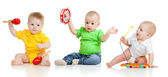 Музыкальные игрушки для детейСложно переоценить значение музыкальных игрушек в жизни каждого ребенка. С их помощью можно развить не только обычные музыкальные навыки, но и такие личностные качества, как терпение, внимательность и усидчивость. Кроме того, музыкальные игрушки для детей используются во многих терапиях против заикания, речевого спотыкания и излишней нервозности ребенка.Приобретая ребенку музыкальную игрушку, всегда стоит понимать ее особенности. Так, каждая из них поможет развивать какие-то определенные качества или навыки (одни развивают моторику, другие – дыхание, третьи – музыкальные способности). Общее качество всех игрушек – они помогают завлечь ребенка в игру тогда, когда это нужно. Для удобства дальнейшей классификации очень условно разделим все музыкальные игрушки для детей на две большие группы: общеразвивающие игрушки и игрушки, развивающие конкретно музыкальный слух и музыкальные способности.Общеразвивающие музыкальные игрушкиК таким игрушкам можно отнести фактически все, что способно просто привлечь внимание ребенка и удержать его интерес на как можно более длительное время.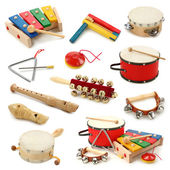 К таким игрушкам относятся:Полностью упрощенные копии детских народных инструментов:примитивные свистки,трещотки,погремушки.     Традиционные музыкальные шкатулки и шарманки;Специальные самозвучащие механические устройства (например, имитаторы голосов животных и пения птиц, а также говорящая азбука с записанными песенками).Конечно, даже погремушкой можно звенеть с определенным упорядоченным ритмом. Но сами по себе эти инструменты не провоцируют своими возможностями на рост интереса к обучению музыке. Также они или не способны изменять своего звучания (как полностью самозвучащие), или же ограничены в этом (например, свисток может издавать звук разной громкости и длительности, но только одной высоты и тембра).Игрушки, развивающие музыкальные способностиСреди развивающих игрушек чаще всего встречаются упрощенные копии настоящих музыкальных инструментов. А так как фактически любой музыкальный инструмент можно представить в виде игрушки, то выбор среди них просто огромный.Главное их достоинство в том, что если ребенок научится управлять извлекаемым звуком (выбирать определенные ноты звучания, громкость, порядок), то впоследствии он легче овладевает соответствующим музыкальным инструментом. Таким образом, такие игрушки можно рассматривать как подготовительную ступень в получении специального образования.И если в интересах родителей как раз такая цель, то им следует внимательнее отнестись к выбору развивающих музыкальных игрушек. Самыми важными критериями при этом должны стать, конечно, личные предпочтения ребенка. Все музыкальные игрушки для детей развивают музыкальный слух, но одни из них больше влияют на развитие чувства ритма, а другие – мелодического слуха.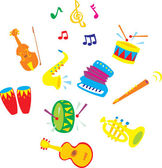 Развивать у ребенка чувство ритма помогут занятия и игры с барабанами, кастаньетами, бубнами, маракасами, деревянными ложками и другими. Как правило, детям такие музыкальные ритмические игрушки очень нравятся еще и из-за простоты в обращении с ними.А почти все мелодично звучащие детские игрушки можно отнести к развивающим звук высотный слух. И это, как правило, все возможные духовые и струнные инструменты. Но и здесь есть свои исключения. Например, тот же ксилофон, хоть и является ударным инструментом, благодаря своей мелодичности относятся к данной группе игрушек.Из всех музыкальных игрушек для детей хочется особенно выделить детские синтезаторы. Они привлекательны богатством своих возможностей. Во-первых, это множество разнообразных тембров и ритмов. Во-вторых, в память устройства обычно записаны несколько мелодий, привлекающих детское внимание- в большинстве случаев они очень нравятся ребятам, старающимся подобрать их по слуху. В-третьих, на этом инструменте доступна функция записи, баловство с записью собственной игры так же способно серьезно увлечь ребенка, побуждая его к новым музыкальным экспериментам.Но независимо от своих особенностей абсолютно все музыкальные игрушки для детей приносят пользу и делают развитие ребенка более разносторонним и гармоничным. Важно только, чтобы они просто были!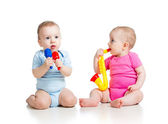 